ПРЕСС-РЕЛИЗМы на финишеЗакончилось время, отведённое постановлением Правительства РФ для проведения Сельскохозяйственной микропереписи 2021 года. На Белгородчине она прошла при активном участии хозяйств всех категорий.Стопроцентно охвачены микропереписью 371 сельскохозяйственные организации, 1584 крестьянских (фермерских) хозяйств и индивидуальных предпринимателей. Впечатляющих результатов добились работавшие на контрактной основе переписчики. Они опросили почти 240 тыс. личных подсобных и других индивидуальных хозяйств граждан в сельских населенных пунктах, 549 председателей садоводческих, огороднических и иных некоммерческих товариществ. В настоящее время проводится контрольный обход с целью подтверждения правильности полученных в ходе микропереписи сведений.Проделана большая ответственная работа. Территориальный орган Федеральной службы государственной статистики по Белгородской области выражает всем участникам переписной кампании, региональным органам государственной власти и органам местного самоуправления, средствам массовой информации, всем своим землякам искреннюю благодарность.В предстоящий период будет проведена работа по автоматизированной обработке первичных статистических данных в условиях обеспечения информационной безопасности и защиты от несанкционированного доступа и формированию оперативных итогов, которые будут получены уже в конце этого года. В 2022 году будут формироваться окончательные итоги Сельскохозяйственной микропереписи для публикации.Есть полная уверенность в том, что результаты этой важнейшей государственной акции послужат успешному развитию агропромышленного сектора страны, нашей области, расцвету российского села.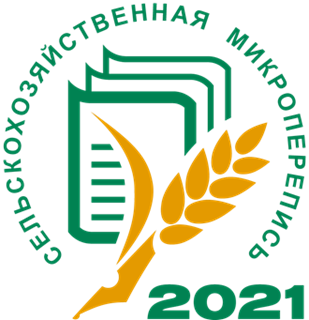 РОССТАТТЕРРИТОРИАЛЬНЫЙ ОРГАН ФЕДЕРАЛЬНОЙ СЛУЖБЫ ГОСУДАРСТВЕННОЙ СТАТИСТИКИ                                             ПО БЕЛГОРОДСКОЙ ОБЛАСТИ (БЕЛГОРОДСТАТ)                               Попова ул., д.20, г. Белгород, 308000                                   тел./факс (4722) 32-14-42,                                    E-mail: p31_mail@gks.ru                       http://belg.gks.ru